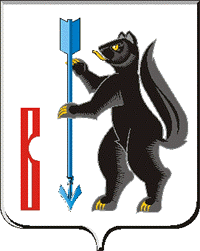 АДМИНИСТРАЦИЯГОРОДСКОГО ОКРУГА ВЕРХОТУРСКИЙ П О С Т А Н О В Л Е Н И Еот 12.08.2022г. № 633г. ВерхотурьеО внесении изменений в постановление Администрации городского округа Верхотурский от 14.07.2022 № 552 «О порядке проведения предвыборной агитации и определении специальных мест для размещения печатных предвыборных агитационных материалов по выборам Губернатора Свердловской области на территории городского округа Верхотурский11 сентября 2022 года»В соответствии с пунктом 7 статьи 54 Федерального закона от 12 июня 2002 года № 67-ФЗ «Об основных гарантиях избирательных прав и права на участие в референдуме граждан Российской Федерации», пунктом 7 статьи 69 Избирательного кодекса Свердловской области, руководствуясь Уставом городского округа Верхотурский,ПОСТАНОВЛЯЮ:	1.Изложить пункт 4 постановления Администрации городского округа Верхотурский от 14.07.2022 № 552 «О порядке проведения предвыборной агитации и определении специальных мест для размещения печатных предвыборных агитационных материалов по выборам Губернатора Свердловской области на территории городского округа Верхотурский 11 сентября 2022 года» в новой редакции:	«4.Определить для размещения предвыборных печатных агитационных материалов, на территории каждого избирательного участка, следующие места:Избирательные участки №№ 313, 314, 322 - доска объявлений МБУ «Дом молодежи» (ул. Ленина, 6, 1x3 п.м.), ограждение у магазина «Альянс» ПО «Верхотурский коопромхоз» (ул. Гагарина, 1а, 1x3 п.м.); спортзал МБСОУ «СК «Олимп» (п. Калачик, ул. Новая, 15), остановочный комплекс Центральная (доска объявлений), площади, предоставляемые собственниками зданий по адресам: Ленина, 12, Ленина, 13, Ленина, 14, Свободы, 7;Избирательные участки №№ 315, 332 - информационный стенд у магазина «Горячий хлеб» (ул. Мелиораторов, 1х3 п.м.); доска объявлений МБУ ДО «ДЮСШ» (ул. Мелиораторов), остановочный комплекс «Торговый центр» (доска объявлений), остановочный комплекс ДРСУ (доска объявлений); Избирательный участок № 316 - ограждение с правой стороны от автобусной остановки «Ямская» (1x3 п.м.), ограждение у магазина «Продукты» (ул. Малышева, 57, 1x3 п.м.), остановочный комплекс «Химпоселок» (доска объявлений), Избирательный участок № 317 - ограждение с левой стороны от магазина «Автозапчасти» ИП Елькина И.П. (1x3 п.м.); остановочный комплекс Строителей (доска объявлений); остановочный комплекс «Леспромхоз» (доска объявлений);Избирательный участок № 318 - ограждение у магазина ж.р. Фура п. Привокзальный (ул. Трактовая, 2, 1x3 п.м.);Избирательный участок № 319 - ограждение у магазина (ул. Советская, 19, 1x3 п.м.), ограждение у магазина «Мастер» ИП Кораблев (ул. Станционная, 2, 1x3 п.м.); остановочный комплекс «Почта» (доска объявлений); доска объявлений Привокзального сельского дома культуры;Избирательный участок № 320 - доска объявлений у магазина (ул. Садовая, 9, 1x3 п.м.), ФАП;Избирательный участок № 321 - боковая сторона гаража Отделения милосердия ГАУ СОН СО «Комплексный центр социального обслуживания населения Верхотурского района» (п. Привокзальный, ул. Чапаева 20а, 1x3 п.м.); доска объявлений МАУ «Актай» (п. Привокзальный, ул. Молодежная, 4), ФАП;Избирательный участок № 323 - помещение сельской библиотеки с. Красногорское, доска объявлений ОВП;Избирательный участок № 324 - доска объявлений Усть-Салдинского территориального управления (ул. Центральная, 17, 1x3 п.м.), доска объявлений сельского клуба (ул. Речная, 10);Избирательный участок № 325 - доска объявлений у Меркушинского территориального управления  (1х3 п.м.); доска объявлений у здания магазина ул.Центральная,12 д.Лаптево; доска объявлений ФАПа;Избирательный участок № 326 - доска объявлений у магазина ПО «Верхотурский коопромхоз»; доска объявлений Кордюковского территориального управления, доска объявлений ФАПа;Избирательный участок № 327 - доска объявлений по улице Центральная, у сельского Дома культуры с. Дерябино;Избирательный участок № 328 - доска объявлений у Карпунинского территориального управления (п. Карпунинский, ул. 1 Мая, 2), помещение поселкового клуба;Избирательный участок № 329 - доска объявлений у Прокоп-Салдинского территориального управления; доска объявлений у магазина ПО «Верхотурский коопромхоз»;Избирательный участок № 330 – доска объявлений у Косолманского территориального управления, доска объявлений Косолманского сельского клуба;Избирательный участок № 331 - помещение клуба п. Карелино.».2.Опубликовать настоящее постановление в информационном бюллетене «Верхотурская неделя» и разместить на официальном сайте городского округа Верхотурский.3.Контроль исполнения настоящего постановления оставляю за собой.Главагородского округа Верхотурский 						   А.Г. Лиханов